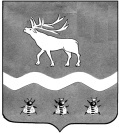 Межведомственная комиссия по охране труда в ЯКОВЛЕВСКОМ МУНИЦИПАЛЬНОМ РАЙОНЕ692361, с. Яковлевка, пер. Почтовый, 7, т./ф. (42371) 91620 Р Е Ш Е Н И Еот «22» мая 2019 года   11.00         Рассмотрев и обсудив информацию индивидуального предпринимателя Галины Алексеевны Макаренко «О работе администрации ИП Макаренко Г.А. магазин «Русь» по соблюдению законодательства об охране труда по состоянию на 01.05.2019 года. Об организации проведения предварительных и периодических медицинских осмотров работников. Об обеспечении работников спецодеждой, спецобувью и другими средствами индивидуальной защиты. О прохождении обучения и проверки знаний по охране труда. О проведении специальной оценки условий труда»  межведомственная комиссия по охране трудаРЕШИЛА:    1. Информацию «О работе администрации ИП Макаренко Г.А. магазин «Русь» по соблюдению законодательства об охране труда по состоянию на 01.05.2019 года. Об организации проведения предварительных и периодических медицинских осмотров работников. Об обеспечении работников спецодеждой, спецобувью и другими средствами индивидуальной защиты. О прохождении обучения и проверки знаний по охране труда. О проведении специальной оценки условий труда» принять к сведению и разместить на сайте Администрации Яковлевского муниципального района.   2. В целях улучшения состояния условий труда, предупреждения профессиональной заболеваемости среди работающих в магазине «Русь», рекомендовать индивидуальному предпринимателю Галине Алексеевне Макаренко:   2.1. продолжать обеспечение продавцов  специальной обувью и другими средствами индивидуальной защиты (Межотраслевые правила обеспечения работников специальной одеждой, специальной обувью и другими средствами индивидуальной защиты, утв. Приказом Минздравсоцразвития РФ от 01.06.2009г. № 290 н. СТ. 221 ТК РФ);   2.2. выдачу работникам и сдачу им СИЗ фиксировать записью в личной карточке учета  выдачи СИЗ, под роспись работникам (фартук, головной убор, тапочки с нескользящей  прорезиненной подошвой) (Межотраслевые правила обеспечения работников специальной одеждой, специальной обувью и другими средствами индивидуальной защиты, утв. Приказом Минздравсоцразвития РФ от 01.06.2009г. № 290 н. СТ. 221 ТК РФ);   2.3. обеспечить приобретение и выдачу прошедших в установленном порядке сертификацию или декларирование соответствия СИЗ работникам (Межотраслевые правила обеспечения работников специальной одеждой, специальной обувью и другими средствами индивидуальной защиты, утв. Приказом Минздравсоцразвития РФ от 01.06.2009г. № 290 н. СТ. 221 ТК РФ);     2.4.  продолжать обеспечивать инструктаж по охране труда рабочему персоналу не реже чем раз в 6 месяцев. (Ст. 225 ТК РФ, Постановление Минтруда РФ и Минобразования РФ от 13 января 2003 г. №1/29 «Об утверждении Порядка обучения по охране труда и проверки знаний требований охраны труда работников»).     2.5. в целях предупреждения и снижения профессиональной заболеваемости за счет средств работодателя продолжать обеспечение 100% проведения обязательных предварительных и периодических медицинских осмотров работников, в медицинских организациях, имеющих лицензию на этот вид деятельности в соответствии с требованиями приказа Минздравсоцразвития России от 12.04.2011 № 302 н;    2.6. в срок по истечении месяца после прохождения медицинских осмотров работников направлять экземпляр заключительного акта по результатам проведенного периодического медицинского осмотра (обследования) главному специалисту по государственному управлению охраной труда Администрации Яковлевского муниципального района, согласованный с территориальным органом Управления Роспотребнадзора по Приморскому краю в  г. Арсеньеве в соответствии с Приказом Минздравсоцразвития России от 12 апреля 2011 г. № 302 н;   3. В целях продолжения эффективной работы по реализации Закона Приморского края от 09 ноября 2007 года № 153-КЗ «О наделении органов местного самоуправления отдельными государственными полномочиями по государственному управлению охраной труда» рекомендовать главному специалисту по государственному управлению охраной труда в Яковлевском муниципальном районе О.А. Абраменок:    3.1. оказывать методическую помощь ИП Макаренко Г.А.;                                                                           срок исполнения по мере обращения;   3.2. подготовить и направить запрос в КГБУЗ «Яковлевкая ЦРБ»  о причине не предоставления заключительных актов работодателям организаций и индивидуальным предпринимателям находящихся на территории Яковлевского муниципального  района по результатам проведенных периодических медицинских осмотров (обследований);  3.3. подготовить и направить информацию руководителям организаций и предприятий всех форм собственности Яковлевского муниципального района об официальной процедуре действий при получении заключительного акта по результатам проведенного периодического медицинского осмотра (обследования) (в соответствии  с п.42 Порядка проведения обязательных предварительных (при поступлении на работу) и периодических медицинских осмотров) (обследований) работников, занятых на тяжелых работах и на работах с  вредными и (или) опасными условиями труда, утв. Приказом Министерства здравоохранения и социального развития РФ от 12 апреля 2011 г. № 302н).     4.Межведомственной комиссии  по охране труда в  Яковлевском муниципальном районе:  4.1. вопрос снять с контроля.  Председатель межведомственной комиссии   по охране труда в Яковлевском районе,первый заместитель главы АдминистрацииЯковлевского муниципального района                                                           А.А.КоренчукО работе администрации ИП Макаренко Г.А. магазин «Русь» по соблюдению законодательства об охране труда по состоянию на 01.05.2019 года. Об организации проведения предварительных и периодических медицинских осмотров работников. Об обеспечении работников спецодеждой, спецобувью и другими средствами индивидуальной защиты. О прохождении обучения и проверки знаний по охране труда. О проведении специальной оценки условий труда.